МИНИСТЕРСТВОМИНИСТЕРСТВОМИНИСТЕРСТВОМИНИСТЕРСТВОМИНИСТЕРСТВОМИНИСТЕРСТВОМИНИСТЕРСТВОМИНИСТЕРСТВОКОНКУРЕНТНОЙ ПОЛИТИКИКОНКУРЕНТНОЙ ПОЛИТИКИКОНКУРЕНТНОЙ ПОЛИТИКИКОНКУРЕНТНОЙ ПОЛИТИКИКОНКУРЕНТНОЙ ПОЛИТИКИКОНКУРЕНТНОЙ ПОЛИТИКИКОНКУРЕНТНОЙ ПОЛИТИКИКОНКУРЕНТНОЙ ПОЛИТИКИКАЛУЖСКОЙ ОБЛАСТИКАЛУЖСКОЙ ОБЛАСТИКАЛУЖСКОЙ ОБЛАСТИКАЛУЖСКОЙ ОБЛАСТИКАЛУЖСКОЙ ОБЛАСТИКАЛУЖСКОЙ ОБЛАСТИКАЛУЖСКОЙ ОБЛАСТИКАЛУЖСКОЙ ОБЛАСТИП Р И К А ЗП Р И К А ЗП Р И К А ЗП Р И К А ЗП Р И К А ЗП Р И К А ЗП Р И К А ЗП Р И К А Зот12 декабря 2016 г.12 декабря 2016 г.12 декабря 2016 г.12 декабря 2016 г.№159-РК159-РКО внесении изменений в приказ министерства тарифного регулирования Калужской области от 30.11.2015 № 472-РК «Об установлении тарифов на тепловую энергию (мощность) для муниципального унитарного предприятия «Юхновтеплосеть» муниципального района «Юхновский район» на 2016-2018 годы»О внесении изменений в приказ министерства тарифного регулирования Калужской области от 30.11.2015 № 472-РК «Об установлении тарифов на тепловую энергию (мощность) для муниципального унитарного предприятия «Юхновтеплосеть» муниципального района «Юхновский район» на 2016-2018 годы»О внесении изменений в приказ министерства тарифного регулирования Калужской области от 30.11.2015 № 472-РК «Об установлении тарифов на тепловую энергию (мощность) для муниципального унитарного предприятия «Юхновтеплосеть» муниципального района «Юхновский район» на 2016-2018 годы»О внесении изменений в приказ министерства тарифного регулирования Калужской области от 30.11.2015 № 472-РК «Об установлении тарифов на тепловую энергию (мощность) для муниципального унитарного предприятия «Юхновтеплосеть» муниципального района «Юхновский район» на 2016-2018 годы»О внесении изменений в приказ министерства тарифного регулирования Калужской области от 30.11.2015 № 472-РК «Об установлении тарифов на тепловую энергию (мощность) для муниципального унитарного предприятия «Юхновтеплосеть» муниципального района «Юхновский район» на 2016-2018 годы»О внесении изменений в приказ министерства тарифного регулирования Калужской области от 30.11.2015 № 472-РК «Об установлении тарифов на тепловую энергию (мощность) для муниципального унитарного предприятия «Юхновтеплосеть» муниципального района «Юхновский район» на 2016-2018 годы»О внесении изменений в приказ министерства тарифного регулирования Калужской области от 30.11.2015 № 472-РК «Об установлении тарифов на тепловую энергию (мощность) для муниципального унитарного предприятия «Юхновтеплосеть» муниципального района «Юхновский район» на 2016-2018 годы»О внесении изменений в приказ министерства тарифного регулирования Калужской области от 30.11.2015 № 472-РК «Об установлении тарифов на тепловую энергию (мощность) для муниципального унитарного предприятия «Юхновтеплосеть» муниципального района «Юхновский район» на 2016-2018 годы»О внесении изменений в приказ министерства тарифного регулирования Калужской области от 30.11.2015 № 472-РК «Об установлении тарифов на тепловую энергию (мощность) для муниципального унитарного предприятия «Юхновтеплосеть» муниципального района «Юхновский район» на 2016-2018 годы»О внесении изменений в приказ министерства тарифного регулирования Калужской области от 30.11.2015 № 472-РК «Об установлении тарифов на тепловую энергию (мощность) для муниципального унитарного предприятия «Юхновтеплосеть» муниципального района «Юхновский район» на 2016-2018 годы»	В соответствии с Федеральным законом «О теплоснабжении», постановлением Правительства Российской Федерации от 22.10.2012 № 1075 «О ценообразовании в сфере теплоснабжения» (в ред. постановлений Правительства РФ от 12.08.2013 № 688, от 07.10.2013 № 886, от 20.02.2014 № 128, от 26.03.2014 № 230, от 03.06.2014 № 510, от 01.07.2014 № 603, от 05.09.2014 № 901, от 02.10.2014 № 1011, от 20.11.2014 № 1228, от 03.12.2014 № 1305, от 13.02.2015 № 120, от 21.04.2015 № 380, от 11.09.2015 № 968, от 03.10.2015 № 1055, от 24.12.2015 № 1419, от 31.12.2015 № 1530, от 29.06.2016 № 603, от 28.10.2016 № 1098, от 22.11.2016 № 1224), приказом Федеральной службы по тарифам от 13.06.2013 № 760-э «Об утверждении Методических указаний по расчёту регулируемых цен (тарифов) в сфере теплоснабжения» (в ред. приказа ФСТ России от 27.05.2015          № 1080-э, приказа ФАС России от 04.07.2016 № 888/16), приказом Федеральной службы     по тарифам от 07.06.2013 № 163 «Об утверждении Регламента открытия дел об установлении регулируемых цен (тарифов) и отмене регулирования тарифов в сфере теплоснабжения», Положением о министерстве конкурентной политики Калужской области, утверждённым постановлением Правительства Калужской области от 04.04.2007 № 88 (в ред. Постановлений Правительства Калужской области от 07.06.2007 № 145, от 06.09.2007 № 214, от 09.11.2007 № 285, от 22.04.2008 № 171, от 09.09.2010 № 355, от 17.01.2011 № 12, от 24.01.2012 № 20, от 02.05.2012 № 221, от 05.06.2012 № 278, от 17.12.2012 № 627, от 01.03.2013 № 112, от 02.08.2013 № 403, от 26.02.2014 № 128, от 26.03.2014 № 196, от 01.02.2016 № 62, от 18.05.2016 № 294, от 16.11.2016 № 617), на основании Протокола заседания комиссии по тарифам и ценам министерства конкурентной политики Калужской области от  12.12.2016 ПРИКАЗЫВАЮ:	В соответствии с Федеральным законом «О теплоснабжении», постановлением Правительства Российской Федерации от 22.10.2012 № 1075 «О ценообразовании в сфере теплоснабжения» (в ред. постановлений Правительства РФ от 12.08.2013 № 688, от 07.10.2013 № 886, от 20.02.2014 № 128, от 26.03.2014 № 230, от 03.06.2014 № 510, от 01.07.2014 № 603, от 05.09.2014 № 901, от 02.10.2014 № 1011, от 20.11.2014 № 1228, от 03.12.2014 № 1305, от 13.02.2015 № 120, от 21.04.2015 № 380, от 11.09.2015 № 968, от 03.10.2015 № 1055, от 24.12.2015 № 1419, от 31.12.2015 № 1530, от 29.06.2016 № 603, от 28.10.2016 № 1098, от 22.11.2016 № 1224), приказом Федеральной службы по тарифам от 13.06.2013 № 760-э «Об утверждении Методических указаний по расчёту регулируемых цен (тарифов) в сфере теплоснабжения» (в ред. приказа ФСТ России от 27.05.2015          № 1080-э, приказа ФАС России от 04.07.2016 № 888/16), приказом Федеральной службы     по тарифам от 07.06.2013 № 163 «Об утверждении Регламента открытия дел об установлении регулируемых цен (тарифов) и отмене регулирования тарифов в сфере теплоснабжения», Положением о министерстве конкурентной политики Калужской области, утверждённым постановлением Правительства Калужской области от 04.04.2007 № 88 (в ред. Постановлений Правительства Калужской области от 07.06.2007 № 145, от 06.09.2007 № 214, от 09.11.2007 № 285, от 22.04.2008 № 171, от 09.09.2010 № 355, от 17.01.2011 № 12, от 24.01.2012 № 20, от 02.05.2012 № 221, от 05.06.2012 № 278, от 17.12.2012 № 627, от 01.03.2013 № 112, от 02.08.2013 № 403, от 26.02.2014 № 128, от 26.03.2014 № 196, от 01.02.2016 № 62, от 18.05.2016 № 294, от 16.11.2016 № 617), на основании Протокола заседания комиссии по тарифам и ценам министерства конкурентной политики Калужской области от  12.12.2016 ПРИКАЗЫВАЮ:	В соответствии с Федеральным законом «О теплоснабжении», постановлением Правительства Российской Федерации от 22.10.2012 № 1075 «О ценообразовании в сфере теплоснабжения» (в ред. постановлений Правительства РФ от 12.08.2013 № 688, от 07.10.2013 № 886, от 20.02.2014 № 128, от 26.03.2014 № 230, от 03.06.2014 № 510, от 01.07.2014 № 603, от 05.09.2014 № 901, от 02.10.2014 № 1011, от 20.11.2014 № 1228, от 03.12.2014 № 1305, от 13.02.2015 № 120, от 21.04.2015 № 380, от 11.09.2015 № 968, от 03.10.2015 № 1055, от 24.12.2015 № 1419, от 31.12.2015 № 1530, от 29.06.2016 № 603, от 28.10.2016 № 1098, от 22.11.2016 № 1224), приказом Федеральной службы по тарифам от 13.06.2013 № 760-э «Об утверждении Методических указаний по расчёту регулируемых цен (тарифов) в сфере теплоснабжения» (в ред. приказа ФСТ России от 27.05.2015          № 1080-э, приказа ФАС России от 04.07.2016 № 888/16), приказом Федеральной службы     по тарифам от 07.06.2013 № 163 «Об утверждении Регламента открытия дел об установлении регулируемых цен (тарифов) и отмене регулирования тарифов в сфере теплоснабжения», Положением о министерстве конкурентной политики Калужской области, утверждённым постановлением Правительства Калужской области от 04.04.2007 № 88 (в ред. Постановлений Правительства Калужской области от 07.06.2007 № 145, от 06.09.2007 № 214, от 09.11.2007 № 285, от 22.04.2008 № 171, от 09.09.2010 № 355, от 17.01.2011 № 12, от 24.01.2012 № 20, от 02.05.2012 № 221, от 05.06.2012 № 278, от 17.12.2012 № 627, от 01.03.2013 № 112, от 02.08.2013 № 403, от 26.02.2014 № 128, от 26.03.2014 № 196, от 01.02.2016 № 62, от 18.05.2016 № 294, от 16.11.2016 № 617), на основании Протокола заседания комиссии по тарифам и ценам министерства конкурентной политики Калужской области от  12.12.2016 ПРИКАЗЫВАЮ:	В соответствии с Федеральным законом «О теплоснабжении», постановлением Правительства Российской Федерации от 22.10.2012 № 1075 «О ценообразовании в сфере теплоснабжения» (в ред. постановлений Правительства РФ от 12.08.2013 № 688, от 07.10.2013 № 886, от 20.02.2014 № 128, от 26.03.2014 № 230, от 03.06.2014 № 510, от 01.07.2014 № 603, от 05.09.2014 № 901, от 02.10.2014 № 1011, от 20.11.2014 № 1228, от 03.12.2014 № 1305, от 13.02.2015 № 120, от 21.04.2015 № 380, от 11.09.2015 № 968, от 03.10.2015 № 1055, от 24.12.2015 № 1419, от 31.12.2015 № 1530, от 29.06.2016 № 603, от 28.10.2016 № 1098, от 22.11.2016 № 1224), приказом Федеральной службы по тарифам от 13.06.2013 № 760-э «Об утверждении Методических указаний по расчёту регулируемых цен (тарифов) в сфере теплоснабжения» (в ред. приказа ФСТ России от 27.05.2015          № 1080-э, приказа ФАС России от 04.07.2016 № 888/16), приказом Федеральной службы     по тарифам от 07.06.2013 № 163 «Об утверждении Регламента открытия дел об установлении регулируемых цен (тарифов) и отмене регулирования тарифов в сфере теплоснабжения», Положением о министерстве конкурентной политики Калужской области, утверждённым постановлением Правительства Калужской области от 04.04.2007 № 88 (в ред. Постановлений Правительства Калужской области от 07.06.2007 № 145, от 06.09.2007 № 214, от 09.11.2007 № 285, от 22.04.2008 № 171, от 09.09.2010 № 355, от 17.01.2011 № 12, от 24.01.2012 № 20, от 02.05.2012 № 221, от 05.06.2012 № 278, от 17.12.2012 № 627, от 01.03.2013 № 112, от 02.08.2013 № 403, от 26.02.2014 № 128, от 26.03.2014 № 196, от 01.02.2016 № 62, от 18.05.2016 № 294, от 16.11.2016 № 617), на основании Протокола заседания комиссии по тарифам и ценам министерства конкурентной политики Калужской области от  12.12.2016 ПРИКАЗЫВАЮ:	В соответствии с Федеральным законом «О теплоснабжении», постановлением Правительства Российской Федерации от 22.10.2012 № 1075 «О ценообразовании в сфере теплоснабжения» (в ред. постановлений Правительства РФ от 12.08.2013 № 688, от 07.10.2013 № 886, от 20.02.2014 № 128, от 26.03.2014 № 230, от 03.06.2014 № 510, от 01.07.2014 № 603, от 05.09.2014 № 901, от 02.10.2014 № 1011, от 20.11.2014 № 1228, от 03.12.2014 № 1305, от 13.02.2015 № 120, от 21.04.2015 № 380, от 11.09.2015 № 968, от 03.10.2015 № 1055, от 24.12.2015 № 1419, от 31.12.2015 № 1530, от 29.06.2016 № 603, от 28.10.2016 № 1098, от 22.11.2016 № 1224), приказом Федеральной службы по тарифам от 13.06.2013 № 760-э «Об утверждении Методических указаний по расчёту регулируемых цен (тарифов) в сфере теплоснабжения» (в ред. приказа ФСТ России от 27.05.2015          № 1080-э, приказа ФАС России от 04.07.2016 № 888/16), приказом Федеральной службы     по тарифам от 07.06.2013 № 163 «Об утверждении Регламента открытия дел об установлении регулируемых цен (тарифов) и отмене регулирования тарифов в сфере теплоснабжения», Положением о министерстве конкурентной политики Калужской области, утверждённым постановлением Правительства Калужской области от 04.04.2007 № 88 (в ред. Постановлений Правительства Калужской области от 07.06.2007 № 145, от 06.09.2007 № 214, от 09.11.2007 № 285, от 22.04.2008 № 171, от 09.09.2010 № 355, от 17.01.2011 № 12, от 24.01.2012 № 20, от 02.05.2012 № 221, от 05.06.2012 № 278, от 17.12.2012 № 627, от 01.03.2013 № 112, от 02.08.2013 № 403, от 26.02.2014 № 128, от 26.03.2014 № 196, от 01.02.2016 № 62, от 18.05.2016 № 294, от 16.11.2016 № 617), на основании Протокола заседания комиссии по тарифам и ценам министерства конкурентной политики Калужской области от  12.12.2016 ПРИКАЗЫВАЮ:	В соответствии с Федеральным законом «О теплоснабжении», постановлением Правительства Российской Федерации от 22.10.2012 № 1075 «О ценообразовании в сфере теплоснабжения» (в ред. постановлений Правительства РФ от 12.08.2013 № 688, от 07.10.2013 № 886, от 20.02.2014 № 128, от 26.03.2014 № 230, от 03.06.2014 № 510, от 01.07.2014 № 603, от 05.09.2014 № 901, от 02.10.2014 № 1011, от 20.11.2014 № 1228, от 03.12.2014 № 1305, от 13.02.2015 № 120, от 21.04.2015 № 380, от 11.09.2015 № 968, от 03.10.2015 № 1055, от 24.12.2015 № 1419, от 31.12.2015 № 1530, от 29.06.2016 № 603, от 28.10.2016 № 1098, от 22.11.2016 № 1224), приказом Федеральной службы по тарифам от 13.06.2013 № 760-э «Об утверждении Методических указаний по расчёту регулируемых цен (тарифов) в сфере теплоснабжения» (в ред. приказа ФСТ России от 27.05.2015          № 1080-э, приказа ФАС России от 04.07.2016 № 888/16), приказом Федеральной службы     по тарифам от 07.06.2013 № 163 «Об утверждении Регламента открытия дел об установлении регулируемых цен (тарифов) и отмене регулирования тарифов в сфере теплоснабжения», Положением о министерстве конкурентной политики Калужской области, утверждённым постановлением Правительства Калужской области от 04.04.2007 № 88 (в ред. Постановлений Правительства Калужской области от 07.06.2007 № 145, от 06.09.2007 № 214, от 09.11.2007 № 285, от 22.04.2008 № 171, от 09.09.2010 № 355, от 17.01.2011 № 12, от 24.01.2012 № 20, от 02.05.2012 № 221, от 05.06.2012 № 278, от 17.12.2012 № 627, от 01.03.2013 № 112, от 02.08.2013 № 403, от 26.02.2014 № 128, от 26.03.2014 № 196, от 01.02.2016 № 62, от 18.05.2016 № 294, от 16.11.2016 № 617), на основании Протокола заседания комиссии по тарифам и ценам министерства конкурентной политики Калужской области от  12.12.2016 ПРИКАЗЫВАЮ:	В соответствии с Федеральным законом «О теплоснабжении», постановлением Правительства Российской Федерации от 22.10.2012 № 1075 «О ценообразовании в сфере теплоснабжения» (в ред. постановлений Правительства РФ от 12.08.2013 № 688, от 07.10.2013 № 886, от 20.02.2014 № 128, от 26.03.2014 № 230, от 03.06.2014 № 510, от 01.07.2014 № 603, от 05.09.2014 № 901, от 02.10.2014 № 1011, от 20.11.2014 № 1228, от 03.12.2014 № 1305, от 13.02.2015 № 120, от 21.04.2015 № 380, от 11.09.2015 № 968, от 03.10.2015 № 1055, от 24.12.2015 № 1419, от 31.12.2015 № 1530, от 29.06.2016 № 603, от 28.10.2016 № 1098, от 22.11.2016 № 1224), приказом Федеральной службы по тарифам от 13.06.2013 № 760-э «Об утверждении Методических указаний по расчёту регулируемых цен (тарифов) в сфере теплоснабжения» (в ред. приказа ФСТ России от 27.05.2015          № 1080-э, приказа ФАС России от 04.07.2016 № 888/16), приказом Федеральной службы     по тарифам от 07.06.2013 № 163 «Об утверждении Регламента открытия дел об установлении регулируемых цен (тарифов) и отмене регулирования тарифов в сфере теплоснабжения», Положением о министерстве конкурентной политики Калужской области, утверждённым постановлением Правительства Калужской области от 04.04.2007 № 88 (в ред. Постановлений Правительства Калужской области от 07.06.2007 № 145, от 06.09.2007 № 214, от 09.11.2007 № 285, от 22.04.2008 № 171, от 09.09.2010 № 355, от 17.01.2011 № 12, от 24.01.2012 № 20, от 02.05.2012 № 221, от 05.06.2012 № 278, от 17.12.2012 № 627, от 01.03.2013 № 112, от 02.08.2013 № 403, от 26.02.2014 № 128, от 26.03.2014 № 196, от 01.02.2016 № 62, от 18.05.2016 № 294, от 16.11.2016 № 617), на основании Протокола заседания комиссии по тарифам и ценам министерства конкурентной политики Калужской области от  12.12.2016 ПРИКАЗЫВАЮ:	В соответствии с Федеральным законом «О теплоснабжении», постановлением Правительства Российской Федерации от 22.10.2012 № 1075 «О ценообразовании в сфере теплоснабжения» (в ред. постановлений Правительства РФ от 12.08.2013 № 688, от 07.10.2013 № 886, от 20.02.2014 № 128, от 26.03.2014 № 230, от 03.06.2014 № 510, от 01.07.2014 № 603, от 05.09.2014 № 901, от 02.10.2014 № 1011, от 20.11.2014 № 1228, от 03.12.2014 № 1305, от 13.02.2015 № 120, от 21.04.2015 № 380, от 11.09.2015 № 968, от 03.10.2015 № 1055, от 24.12.2015 № 1419, от 31.12.2015 № 1530, от 29.06.2016 № 603, от 28.10.2016 № 1098, от 22.11.2016 № 1224), приказом Федеральной службы по тарифам от 13.06.2013 № 760-э «Об утверждении Методических указаний по расчёту регулируемых цен (тарифов) в сфере теплоснабжения» (в ред. приказа ФСТ России от 27.05.2015          № 1080-э, приказа ФАС России от 04.07.2016 № 888/16), приказом Федеральной службы     по тарифам от 07.06.2013 № 163 «Об утверждении Регламента открытия дел об установлении регулируемых цен (тарифов) и отмене регулирования тарифов в сфере теплоснабжения», Положением о министерстве конкурентной политики Калужской области, утверждённым постановлением Правительства Калужской области от 04.04.2007 № 88 (в ред. Постановлений Правительства Калужской области от 07.06.2007 № 145, от 06.09.2007 № 214, от 09.11.2007 № 285, от 22.04.2008 № 171, от 09.09.2010 № 355, от 17.01.2011 № 12, от 24.01.2012 № 20, от 02.05.2012 № 221, от 05.06.2012 № 278, от 17.12.2012 № 627, от 01.03.2013 № 112, от 02.08.2013 № 403, от 26.02.2014 № 128, от 26.03.2014 № 196, от 01.02.2016 № 62, от 18.05.2016 № 294, от 16.11.2016 № 617), на основании Протокола заседания комиссии по тарифам и ценам министерства конкурентной политики Калужской области от  12.12.2016 ПРИКАЗЫВАЮ:	В соответствии с Федеральным законом «О теплоснабжении», постановлением Правительства Российской Федерации от 22.10.2012 № 1075 «О ценообразовании в сфере теплоснабжения» (в ред. постановлений Правительства РФ от 12.08.2013 № 688, от 07.10.2013 № 886, от 20.02.2014 № 128, от 26.03.2014 № 230, от 03.06.2014 № 510, от 01.07.2014 № 603, от 05.09.2014 № 901, от 02.10.2014 № 1011, от 20.11.2014 № 1228, от 03.12.2014 № 1305, от 13.02.2015 № 120, от 21.04.2015 № 380, от 11.09.2015 № 968, от 03.10.2015 № 1055, от 24.12.2015 № 1419, от 31.12.2015 № 1530, от 29.06.2016 № 603, от 28.10.2016 № 1098, от 22.11.2016 № 1224), приказом Федеральной службы по тарифам от 13.06.2013 № 760-э «Об утверждении Методических указаний по расчёту регулируемых цен (тарифов) в сфере теплоснабжения» (в ред. приказа ФСТ России от 27.05.2015          № 1080-э, приказа ФАС России от 04.07.2016 № 888/16), приказом Федеральной службы     по тарифам от 07.06.2013 № 163 «Об утверждении Регламента открытия дел об установлении регулируемых цен (тарифов) и отмене регулирования тарифов в сфере теплоснабжения», Положением о министерстве конкурентной политики Калужской области, утверждённым постановлением Правительства Калужской области от 04.04.2007 № 88 (в ред. Постановлений Правительства Калужской области от 07.06.2007 № 145, от 06.09.2007 № 214, от 09.11.2007 № 285, от 22.04.2008 № 171, от 09.09.2010 № 355, от 17.01.2011 № 12, от 24.01.2012 № 20, от 02.05.2012 № 221, от 05.06.2012 № 278, от 17.12.2012 № 627, от 01.03.2013 № 112, от 02.08.2013 № 403, от 26.02.2014 № 128, от 26.03.2014 № 196, от 01.02.2016 № 62, от 18.05.2016 № 294, от 16.11.2016 № 617), на основании Протокола заседания комиссии по тарифам и ценам министерства конкурентной политики Калужской области от  12.12.2016 ПРИКАЗЫВАЮ:	В соответствии с Федеральным законом «О теплоснабжении», постановлением Правительства Российской Федерации от 22.10.2012 № 1075 «О ценообразовании в сфере теплоснабжения» (в ред. постановлений Правительства РФ от 12.08.2013 № 688, от 07.10.2013 № 886, от 20.02.2014 № 128, от 26.03.2014 № 230, от 03.06.2014 № 510, от 01.07.2014 № 603, от 05.09.2014 № 901, от 02.10.2014 № 1011, от 20.11.2014 № 1228, от 03.12.2014 № 1305, от 13.02.2015 № 120, от 21.04.2015 № 380, от 11.09.2015 № 968, от 03.10.2015 № 1055, от 24.12.2015 № 1419, от 31.12.2015 № 1530, от 29.06.2016 № 603, от 28.10.2016 № 1098, от 22.11.2016 № 1224), приказом Федеральной службы по тарифам от 13.06.2013 № 760-э «Об утверждении Методических указаний по расчёту регулируемых цен (тарифов) в сфере теплоснабжения» (в ред. приказа ФСТ России от 27.05.2015          № 1080-э, приказа ФАС России от 04.07.2016 № 888/16), приказом Федеральной службы     по тарифам от 07.06.2013 № 163 «Об утверждении Регламента открытия дел об установлении регулируемых цен (тарифов) и отмене регулирования тарифов в сфере теплоснабжения», Положением о министерстве конкурентной политики Калужской области, утверждённым постановлением Правительства Калужской области от 04.04.2007 № 88 (в ред. Постановлений Правительства Калужской области от 07.06.2007 № 145, от 06.09.2007 № 214, от 09.11.2007 № 285, от 22.04.2008 № 171, от 09.09.2010 № 355, от 17.01.2011 № 12, от 24.01.2012 № 20, от 02.05.2012 № 221, от 05.06.2012 № 278, от 17.12.2012 № 627, от 01.03.2013 № 112, от 02.08.2013 № 403, от 26.02.2014 № 128, от 26.03.2014 № 196, от 01.02.2016 № 62, от 18.05.2016 № 294, от 16.11.2016 № 617), на основании Протокола заседания комиссии по тарифам и ценам министерства конкурентной политики Калужской области от  12.12.2016 ПРИКАЗЫВАЮ:	В соответствии с Федеральным законом «О теплоснабжении», постановлением Правительства Российской Федерации от 22.10.2012 № 1075 «О ценообразовании в сфере теплоснабжения» (в ред. постановлений Правительства РФ от 12.08.2013 № 688, от 07.10.2013 № 886, от 20.02.2014 № 128, от 26.03.2014 № 230, от 03.06.2014 № 510, от 01.07.2014 № 603, от 05.09.2014 № 901, от 02.10.2014 № 1011, от 20.11.2014 № 1228, от 03.12.2014 № 1305, от 13.02.2015 № 120, от 21.04.2015 № 380, от 11.09.2015 № 968, от 03.10.2015 № 1055, от 24.12.2015 № 1419, от 31.12.2015 № 1530, от 29.06.2016 № 603, от 28.10.2016 № 1098, от 22.11.2016 № 1224), приказом Федеральной службы по тарифам от 13.06.2013 № 760-э «Об утверждении Методических указаний по расчёту регулируемых цен (тарифов) в сфере теплоснабжения» (в ред. приказа ФСТ России от 27.05.2015          № 1080-э, приказа ФАС России от 04.07.2016 № 888/16), приказом Федеральной службы     по тарифам от 07.06.2013 № 163 «Об утверждении Регламента открытия дел об установлении регулируемых цен (тарифов) и отмене регулирования тарифов в сфере теплоснабжения», Положением о министерстве конкурентной политики Калужской области, утверждённым постановлением Правительства Калужской области от 04.04.2007 № 88 (в ред. Постановлений Правительства Калужской области от 07.06.2007 № 145, от 06.09.2007 № 214, от 09.11.2007 № 285, от 22.04.2008 № 171, от 09.09.2010 № 355, от 17.01.2011 № 12, от 24.01.2012 № 20, от 02.05.2012 № 221, от 05.06.2012 № 278, от 17.12.2012 № 627, от 01.03.2013 № 112, от 02.08.2013 № 403, от 26.02.2014 № 128, от 26.03.2014 № 196, от 01.02.2016 № 62, от 18.05.2016 № 294, от 16.11.2016 № 617), на основании Протокола заседания комиссии по тарифам и ценам министерства конкурентной политики Калужской области от  12.12.2016 ПРИКАЗЫВАЮ:	В соответствии с Федеральным законом «О теплоснабжении», постановлением Правительства Российской Федерации от 22.10.2012 № 1075 «О ценообразовании в сфере теплоснабжения» (в ред. постановлений Правительства РФ от 12.08.2013 № 688, от 07.10.2013 № 886, от 20.02.2014 № 128, от 26.03.2014 № 230, от 03.06.2014 № 510, от 01.07.2014 № 603, от 05.09.2014 № 901, от 02.10.2014 № 1011, от 20.11.2014 № 1228, от 03.12.2014 № 1305, от 13.02.2015 № 120, от 21.04.2015 № 380, от 11.09.2015 № 968, от 03.10.2015 № 1055, от 24.12.2015 № 1419, от 31.12.2015 № 1530, от 29.06.2016 № 603, от 28.10.2016 № 1098, от 22.11.2016 № 1224), приказом Федеральной службы по тарифам от 13.06.2013 № 760-э «Об утверждении Методических указаний по расчёту регулируемых цен (тарифов) в сфере теплоснабжения» (в ред. приказа ФСТ России от 27.05.2015          № 1080-э, приказа ФАС России от 04.07.2016 № 888/16), приказом Федеральной службы     по тарифам от 07.06.2013 № 163 «Об утверждении Регламента открытия дел об установлении регулируемых цен (тарифов) и отмене регулирования тарифов в сфере теплоснабжения», Положением о министерстве конкурентной политики Калужской области, утверждённым постановлением Правительства Калужской области от 04.04.2007 № 88 (в ред. Постановлений Правительства Калужской области от 07.06.2007 № 145, от 06.09.2007 № 214, от 09.11.2007 № 285, от 22.04.2008 № 171, от 09.09.2010 № 355, от 17.01.2011 № 12, от 24.01.2012 № 20, от 02.05.2012 № 221, от 05.06.2012 № 278, от 17.12.2012 № 627, от 01.03.2013 № 112, от 02.08.2013 № 403, от 26.02.2014 № 128, от 26.03.2014 № 196, от 01.02.2016 № 62, от 18.05.2016 № 294, от 16.11.2016 № 617), на основании Протокола заседания комиссии по тарифам и ценам министерства конкурентной политики Калужской области от  12.12.2016 ПРИКАЗЫВАЮ:	В соответствии с Федеральным законом «О теплоснабжении», постановлением Правительства Российской Федерации от 22.10.2012 № 1075 «О ценообразовании в сфере теплоснабжения» (в ред. постановлений Правительства РФ от 12.08.2013 № 688, от 07.10.2013 № 886, от 20.02.2014 № 128, от 26.03.2014 № 230, от 03.06.2014 № 510, от 01.07.2014 № 603, от 05.09.2014 № 901, от 02.10.2014 № 1011, от 20.11.2014 № 1228, от 03.12.2014 № 1305, от 13.02.2015 № 120, от 21.04.2015 № 380, от 11.09.2015 № 968, от 03.10.2015 № 1055, от 24.12.2015 № 1419, от 31.12.2015 № 1530, от 29.06.2016 № 603, от 28.10.2016 № 1098, от 22.11.2016 № 1224), приказом Федеральной службы по тарифам от 13.06.2013 № 760-э «Об утверждении Методических указаний по расчёту регулируемых цен (тарифов) в сфере теплоснабжения» (в ред. приказа ФСТ России от 27.05.2015          № 1080-э, приказа ФАС России от 04.07.2016 № 888/16), приказом Федеральной службы     по тарифам от 07.06.2013 № 163 «Об утверждении Регламента открытия дел об установлении регулируемых цен (тарифов) и отмене регулирования тарифов в сфере теплоснабжения», Положением о министерстве конкурентной политики Калужской области, утверждённым постановлением Правительства Калужской области от 04.04.2007 № 88 (в ред. Постановлений Правительства Калужской области от 07.06.2007 № 145, от 06.09.2007 № 214, от 09.11.2007 № 285, от 22.04.2008 № 171, от 09.09.2010 № 355, от 17.01.2011 № 12, от 24.01.2012 № 20, от 02.05.2012 № 221, от 05.06.2012 № 278, от 17.12.2012 № 627, от 01.03.2013 № 112, от 02.08.2013 № 403, от 26.02.2014 № 128, от 26.03.2014 № 196, от 01.02.2016 № 62, от 18.05.2016 № 294, от 16.11.2016 № 617), на основании Протокола заседания комиссии по тарифам и ценам министерства конкурентной политики Калужской области от  12.12.2016 ПРИКАЗЫВАЮ:	В соответствии с Федеральным законом «О теплоснабжении», постановлением Правительства Российской Федерации от 22.10.2012 № 1075 «О ценообразовании в сфере теплоснабжения» (в ред. постановлений Правительства РФ от 12.08.2013 № 688, от 07.10.2013 № 886, от 20.02.2014 № 128, от 26.03.2014 № 230, от 03.06.2014 № 510, от 01.07.2014 № 603, от 05.09.2014 № 901, от 02.10.2014 № 1011, от 20.11.2014 № 1228, от 03.12.2014 № 1305, от 13.02.2015 № 120, от 21.04.2015 № 380, от 11.09.2015 № 968, от 03.10.2015 № 1055, от 24.12.2015 № 1419, от 31.12.2015 № 1530, от 29.06.2016 № 603, от 28.10.2016 № 1098, от 22.11.2016 № 1224), приказом Федеральной службы по тарифам от 13.06.2013 № 760-э «Об утверждении Методических указаний по расчёту регулируемых цен (тарифов) в сфере теплоснабжения» (в ред. приказа ФСТ России от 27.05.2015          № 1080-э, приказа ФАС России от 04.07.2016 № 888/16), приказом Федеральной службы     по тарифам от 07.06.2013 № 163 «Об утверждении Регламента открытия дел об установлении регулируемых цен (тарифов) и отмене регулирования тарифов в сфере теплоснабжения», Положением о министерстве конкурентной политики Калужской области, утверждённым постановлением Правительства Калужской области от 04.04.2007 № 88 (в ред. Постановлений Правительства Калужской области от 07.06.2007 № 145, от 06.09.2007 № 214, от 09.11.2007 № 285, от 22.04.2008 № 171, от 09.09.2010 № 355, от 17.01.2011 № 12, от 24.01.2012 № 20, от 02.05.2012 № 221, от 05.06.2012 № 278, от 17.12.2012 № 627, от 01.03.2013 № 112, от 02.08.2013 № 403, от 26.02.2014 № 128, от 26.03.2014 № 196, от 01.02.2016 № 62, от 18.05.2016 № 294, от 16.11.2016 № 617), на основании Протокола заседания комиссии по тарифам и ценам министерства конкурентной политики Калужской области от  12.12.2016 ПРИКАЗЫВАЮ:	В соответствии с Федеральным законом «О теплоснабжении», постановлением Правительства Российской Федерации от 22.10.2012 № 1075 «О ценообразовании в сфере теплоснабжения» (в ред. постановлений Правительства РФ от 12.08.2013 № 688, от 07.10.2013 № 886, от 20.02.2014 № 128, от 26.03.2014 № 230, от 03.06.2014 № 510, от 01.07.2014 № 603, от 05.09.2014 № 901, от 02.10.2014 № 1011, от 20.11.2014 № 1228, от 03.12.2014 № 1305, от 13.02.2015 № 120, от 21.04.2015 № 380, от 11.09.2015 № 968, от 03.10.2015 № 1055, от 24.12.2015 № 1419, от 31.12.2015 № 1530, от 29.06.2016 № 603, от 28.10.2016 № 1098, от 22.11.2016 № 1224), приказом Федеральной службы по тарифам от 13.06.2013 № 760-э «Об утверждении Методических указаний по расчёту регулируемых цен (тарифов) в сфере теплоснабжения» (в ред. приказа ФСТ России от 27.05.2015          № 1080-э, приказа ФАС России от 04.07.2016 № 888/16), приказом Федеральной службы     по тарифам от 07.06.2013 № 163 «Об утверждении Регламента открытия дел об установлении регулируемых цен (тарифов) и отмене регулирования тарифов в сфере теплоснабжения», Положением о министерстве конкурентной политики Калужской области, утверждённым постановлением Правительства Калужской области от 04.04.2007 № 88 (в ред. Постановлений Правительства Калужской области от 07.06.2007 № 145, от 06.09.2007 № 214, от 09.11.2007 № 285, от 22.04.2008 № 171, от 09.09.2010 № 355, от 17.01.2011 № 12, от 24.01.2012 № 20, от 02.05.2012 № 221, от 05.06.2012 № 278, от 17.12.2012 № 627, от 01.03.2013 № 112, от 02.08.2013 № 403, от 26.02.2014 № 128, от 26.03.2014 № 196, от 01.02.2016 № 62, от 18.05.2016 № 294, от 16.11.2016 № 617), на основании Протокола заседания комиссии по тарифам и ценам министерства конкурентной политики Калужской области от  12.12.2016 ПРИКАЗЫВАЮ:	В соответствии с Федеральным законом «О теплоснабжении», постановлением Правительства Российской Федерации от 22.10.2012 № 1075 «О ценообразовании в сфере теплоснабжения» (в ред. постановлений Правительства РФ от 12.08.2013 № 688, от 07.10.2013 № 886, от 20.02.2014 № 128, от 26.03.2014 № 230, от 03.06.2014 № 510, от 01.07.2014 № 603, от 05.09.2014 № 901, от 02.10.2014 № 1011, от 20.11.2014 № 1228, от 03.12.2014 № 1305, от 13.02.2015 № 120, от 21.04.2015 № 380, от 11.09.2015 № 968, от 03.10.2015 № 1055, от 24.12.2015 № 1419, от 31.12.2015 № 1530, от 29.06.2016 № 603, от 28.10.2016 № 1098, от 22.11.2016 № 1224), приказом Федеральной службы по тарифам от 13.06.2013 № 760-э «Об утверждении Методических указаний по расчёту регулируемых цен (тарифов) в сфере теплоснабжения» (в ред. приказа ФСТ России от 27.05.2015          № 1080-э, приказа ФАС России от 04.07.2016 № 888/16), приказом Федеральной службы     по тарифам от 07.06.2013 № 163 «Об утверждении Регламента открытия дел об установлении регулируемых цен (тарифов) и отмене регулирования тарифов в сфере теплоснабжения», Положением о министерстве конкурентной политики Калужской области, утверждённым постановлением Правительства Калужской области от 04.04.2007 № 88 (в ред. Постановлений Правительства Калужской области от 07.06.2007 № 145, от 06.09.2007 № 214, от 09.11.2007 № 285, от 22.04.2008 № 171, от 09.09.2010 № 355, от 17.01.2011 № 12, от 24.01.2012 № 20, от 02.05.2012 № 221, от 05.06.2012 № 278, от 17.12.2012 № 627, от 01.03.2013 № 112, от 02.08.2013 № 403, от 26.02.2014 № 128, от 26.03.2014 № 196, от 01.02.2016 № 62, от 18.05.2016 № 294, от 16.11.2016 № 617), на основании Протокола заседания комиссии по тарифам и ценам министерства конкурентной политики Калужской области от  12.12.2016 ПРИКАЗЫВАЮ:	В соответствии с Федеральным законом «О теплоснабжении», постановлением Правительства Российской Федерации от 22.10.2012 № 1075 «О ценообразовании в сфере теплоснабжения» (в ред. постановлений Правительства РФ от 12.08.2013 № 688, от 07.10.2013 № 886, от 20.02.2014 № 128, от 26.03.2014 № 230, от 03.06.2014 № 510, от 01.07.2014 № 603, от 05.09.2014 № 901, от 02.10.2014 № 1011, от 20.11.2014 № 1228, от 03.12.2014 № 1305, от 13.02.2015 № 120, от 21.04.2015 № 380, от 11.09.2015 № 968, от 03.10.2015 № 1055, от 24.12.2015 № 1419, от 31.12.2015 № 1530, от 29.06.2016 № 603, от 28.10.2016 № 1098, от 22.11.2016 № 1224), приказом Федеральной службы по тарифам от 13.06.2013 № 760-э «Об утверждении Методических указаний по расчёту регулируемых цен (тарифов) в сфере теплоснабжения» (в ред. приказа ФСТ России от 27.05.2015          № 1080-э, приказа ФАС России от 04.07.2016 № 888/16), приказом Федеральной службы     по тарифам от 07.06.2013 № 163 «Об утверждении Регламента открытия дел об установлении регулируемых цен (тарифов) и отмене регулирования тарифов в сфере теплоснабжения», Положением о министерстве конкурентной политики Калужской области, утверждённым постановлением Правительства Калужской области от 04.04.2007 № 88 (в ред. Постановлений Правительства Калужской области от 07.06.2007 № 145, от 06.09.2007 № 214, от 09.11.2007 № 285, от 22.04.2008 № 171, от 09.09.2010 № 355, от 17.01.2011 № 12, от 24.01.2012 № 20, от 02.05.2012 № 221, от 05.06.2012 № 278, от 17.12.2012 № 627, от 01.03.2013 № 112, от 02.08.2013 № 403, от 26.02.2014 № 128, от 26.03.2014 № 196, от 01.02.2016 № 62, от 18.05.2016 № 294, от 16.11.2016 № 617), на основании Протокола заседания комиссии по тарифам и ценам министерства конкурентной политики Калужской области от  12.12.2016 ПРИКАЗЫВАЮ:	В соответствии с Федеральным законом «О теплоснабжении», постановлением Правительства Российской Федерации от 22.10.2012 № 1075 «О ценообразовании в сфере теплоснабжения» (в ред. постановлений Правительства РФ от 12.08.2013 № 688, от 07.10.2013 № 886, от 20.02.2014 № 128, от 26.03.2014 № 230, от 03.06.2014 № 510, от 01.07.2014 № 603, от 05.09.2014 № 901, от 02.10.2014 № 1011, от 20.11.2014 № 1228, от 03.12.2014 № 1305, от 13.02.2015 № 120, от 21.04.2015 № 380, от 11.09.2015 № 968, от 03.10.2015 № 1055, от 24.12.2015 № 1419, от 31.12.2015 № 1530, от 29.06.2016 № 603, от 28.10.2016 № 1098, от 22.11.2016 № 1224), приказом Федеральной службы по тарифам от 13.06.2013 № 760-э «Об утверждении Методических указаний по расчёту регулируемых цен (тарифов) в сфере теплоснабжения» (в ред. приказа ФСТ России от 27.05.2015          № 1080-э, приказа ФАС России от 04.07.2016 № 888/16), приказом Федеральной службы     по тарифам от 07.06.2013 № 163 «Об утверждении Регламента открытия дел об установлении регулируемых цен (тарифов) и отмене регулирования тарифов в сфере теплоснабжения», Положением о министерстве конкурентной политики Калужской области, утверждённым постановлением Правительства Калужской области от 04.04.2007 № 88 (в ред. Постановлений Правительства Калужской области от 07.06.2007 № 145, от 06.09.2007 № 214, от 09.11.2007 № 285, от 22.04.2008 № 171, от 09.09.2010 № 355, от 17.01.2011 № 12, от 24.01.2012 № 20, от 02.05.2012 № 221, от 05.06.2012 № 278, от 17.12.2012 № 627, от 01.03.2013 № 112, от 02.08.2013 № 403, от 26.02.2014 № 128, от 26.03.2014 № 196, от 01.02.2016 № 62, от 18.05.2016 № 294, от 16.11.2016 № 617), на основании Протокола заседания комиссии по тарифам и ценам министерства конкурентной политики Калужской области от  12.12.2016 ПРИКАЗЫВАЮ:	В соответствии с Федеральным законом «О теплоснабжении», постановлением Правительства Российской Федерации от 22.10.2012 № 1075 «О ценообразовании в сфере теплоснабжения» (в ред. постановлений Правительства РФ от 12.08.2013 № 688, от 07.10.2013 № 886, от 20.02.2014 № 128, от 26.03.2014 № 230, от 03.06.2014 № 510, от 01.07.2014 № 603, от 05.09.2014 № 901, от 02.10.2014 № 1011, от 20.11.2014 № 1228, от 03.12.2014 № 1305, от 13.02.2015 № 120, от 21.04.2015 № 380, от 11.09.2015 № 968, от 03.10.2015 № 1055, от 24.12.2015 № 1419, от 31.12.2015 № 1530, от 29.06.2016 № 603, от 28.10.2016 № 1098, от 22.11.2016 № 1224), приказом Федеральной службы по тарифам от 13.06.2013 № 760-э «Об утверждении Методических указаний по расчёту регулируемых цен (тарифов) в сфере теплоснабжения» (в ред. приказа ФСТ России от 27.05.2015          № 1080-э, приказа ФАС России от 04.07.2016 № 888/16), приказом Федеральной службы     по тарифам от 07.06.2013 № 163 «Об утверждении Регламента открытия дел об установлении регулируемых цен (тарифов) и отмене регулирования тарифов в сфере теплоснабжения», Положением о министерстве конкурентной политики Калужской области, утверждённым постановлением Правительства Калужской области от 04.04.2007 № 88 (в ред. Постановлений Правительства Калужской области от 07.06.2007 № 145, от 06.09.2007 № 214, от 09.11.2007 № 285, от 22.04.2008 № 171, от 09.09.2010 № 355, от 17.01.2011 № 12, от 24.01.2012 № 20, от 02.05.2012 № 221, от 05.06.2012 № 278, от 17.12.2012 № 627, от 01.03.2013 № 112, от 02.08.2013 № 403, от 26.02.2014 № 128, от 26.03.2014 № 196, от 01.02.2016 № 62, от 18.05.2016 № 294, от 16.11.2016 № 617), на основании Протокола заседания комиссии по тарифам и ценам министерства конкурентной политики Калужской области от  12.12.2016 ПРИКАЗЫВАЮ:	В соответствии с Федеральным законом «О теплоснабжении», постановлением Правительства Российской Федерации от 22.10.2012 № 1075 «О ценообразовании в сфере теплоснабжения» (в ред. постановлений Правительства РФ от 12.08.2013 № 688, от 07.10.2013 № 886, от 20.02.2014 № 128, от 26.03.2014 № 230, от 03.06.2014 № 510, от 01.07.2014 № 603, от 05.09.2014 № 901, от 02.10.2014 № 1011, от 20.11.2014 № 1228, от 03.12.2014 № 1305, от 13.02.2015 № 120, от 21.04.2015 № 380, от 11.09.2015 № 968, от 03.10.2015 № 1055, от 24.12.2015 № 1419, от 31.12.2015 № 1530, от 29.06.2016 № 603, от 28.10.2016 № 1098, от 22.11.2016 № 1224), приказом Федеральной службы по тарифам от 13.06.2013 № 760-э «Об утверждении Методических указаний по расчёту регулируемых цен (тарифов) в сфере теплоснабжения» (в ред. приказа ФСТ России от 27.05.2015          № 1080-э, приказа ФАС России от 04.07.2016 № 888/16), приказом Федеральной службы     по тарифам от 07.06.2013 № 163 «Об утверждении Регламента открытия дел об установлении регулируемых цен (тарифов) и отмене регулирования тарифов в сфере теплоснабжения», Положением о министерстве конкурентной политики Калужской области, утверждённым постановлением Правительства Калужской области от 04.04.2007 № 88 (в ред. Постановлений Правительства Калужской области от 07.06.2007 № 145, от 06.09.2007 № 214, от 09.11.2007 № 285, от 22.04.2008 № 171, от 09.09.2010 № 355, от 17.01.2011 № 12, от 24.01.2012 № 20, от 02.05.2012 № 221, от 05.06.2012 № 278, от 17.12.2012 № 627, от 01.03.2013 № 112, от 02.08.2013 № 403, от 26.02.2014 № 128, от 26.03.2014 № 196, от 01.02.2016 № 62, от 18.05.2016 № 294, от 16.11.2016 № 617), на основании Протокола заседания комиссии по тарифам и ценам министерства конкурентной политики Калужской области от  12.12.2016 ПРИКАЗЫВАЮ:	1. Внести изменения в приказ министерства тарифного регулирования Калужской области от 30.11.2015 № 472-РК «Об установлении тарифов на тепловую энергию (мощность) для муниципального унитарного предприятия «Юхновтеплосеть» муниципального района «Юхновский район» на 2016-2018 годы» (далее - приказ), изложив  приложения № 1, № 2 к приказу в новой редакции согласно приложению к настоящему приказу.	1. Внести изменения в приказ министерства тарифного регулирования Калужской области от 30.11.2015 № 472-РК «Об установлении тарифов на тепловую энергию (мощность) для муниципального унитарного предприятия «Юхновтеплосеть» муниципального района «Юхновский район» на 2016-2018 годы» (далее - приказ), изложив  приложения № 1, № 2 к приказу в новой редакции согласно приложению к настоящему приказу.	1. Внести изменения в приказ министерства тарифного регулирования Калужской области от 30.11.2015 № 472-РК «Об установлении тарифов на тепловую энергию (мощность) для муниципального унитарного предприятия «Юхновтеплосеть» муниципального района «Юхновский район» на 2016-2018 годы» (далее - приказ), изложив  приложения № 1, № 2 к приказу в новой редакции согласно приложению к настоящему приказу.	1. Внести изменения в приказ министерства тарифного регулирования Калужской области от 30.11.2015 № 472-РК «Об установлении тарифов на тепловую энергию (мощность) для муниципального унитарного предприятия «Юхновтеплосеть» муниципального района «Юхновский район» на 2016-2018 годы» (далее - приказ), изложив  приложения № 1, № 2 к приказу в новой редакции согласно приложению к настоящему приказу.	1. Внести изменения в приказ министерства тарифного регулирования Калужской области от 30.11.2015 № 472-РК «Об установлении тарифов на тепловую энергию (мощность) для муниципального унитарного предприятия «Юхновтеплосеть» муниципального района «Юхновский район» на 2016-2018 годы» (далее - приказ), изложив  приложения № 1, № 2 к приказу в новой редакции согласно приложению к настоящему приказу.	1. Внести изменения в приказ министерства тарифного регулирования Калужской области от 30.11.2015 № 472-РК «Об установлении тарифов на тепловую энергию (мощность) для муниципального унитарного предприятия «Юхновтеплосеть» муниципального района «Юхновский район» на 2016-2018 годы» (далее - приказ), изложив  приложения № 1, № 2 к приказу в новой редакции согласно приложению к настоящему приказу.	1. Внести изменения в приказ министерства тарифного регулирования Калужской области от 30.11.2015 № 472-РК «Об установлении тарифов на тепловую энергию (мощность) для муниципального унитарного предприятия «Юхновтеплосеть» муниципального района «Юхновский район» на 2016-2018 годы» (далее - приказ), изложив  приложения № 1, № 2 к приказу в новой редакции согласно приложению к настоящему приказу.	1. Внести изменения в приказ министерства тарифного регулирования Калужской области от 30.11.2015 № 472-РК «Об установлении тарифов на тепловую энергию (мощность) для муниципального унитарного предприятия «Юхновтеплосеть» муниципального района «Юхновский район» на 2016-2018 годы» (далее - приказ), изложив  приложения № 1, № 2 к приказу в новой редакции согласно приложению к настоящему приказу.	1. Внести изменения в приказ министерства тарифного регулирования Калужской области от 30.11.2015 № 472-РК «Об установлении тарифов на тепловую энергию (мощность) для муниципального унитарного предприятия «Юхновтеплосеть» муниципального района «Юхновский район» на 2016-2018 годы» (далее - приказ), изложив  приложения № 1, № 2 к приказу в новой редакции согласно приложению к настоящему приказу.	1. Внести изменения в приказ министерства тарифного регулирования Калужской области от 30.11.2015 № 472-РК «Об установлении тарифов на тепловую энергию (мощность) для муниципального унитарного предприятия «Юхновтеплосеть» муниципального района «Юхновский район» на 2016-2018 годы» (далее - приказ), изложив  приложения № 1, № 2 к приказу в новой редакции согласно приложению к настоящему приказу.	1. Внести изменения в приказ министерства тарифного регулирования Калужской области от 30.11.2015 № 472-РК «Об установлении тарифов на тепловую энергию (мощность) для муниципального унитарного предприятия «Юхновтеплосеть» муниципального района «Юхновский район» на 2016-2018 годы» (далее - приказ), изложив  приложения № 1, № 2 к приказу в новой редакции согласно приложению к настоящему приказу.	1. Внести изменения в приказ министерства тарифного регулирования Калужской области от 30.11.2015 № 472-РК «Об установлении тарифов на тепловую энергию (мощность) для муниципального унитарного предприятия «Юхновтеплосеть» муниципального района «Юхновский район» на 2016-2018 годы» (далее - приказ), изложив  приложения № 1, № 2 к приказу в новой редакции согласно приложению к настоящему приказу.	1. Внести изменения в приказ министерства тарифного регулирования Калужской области от 30.11.2015 № 472-РК «Об установлении тарифов на тепловую энергию (мощность) для муниципального унитарного предприятия «Юхновтеплосеть» муниципального района «Юхновский район» на 2016-2018 годы» (далее - приказ), изложив  приложения № 1, № 2 к приказу в новой редакции согласно приложению к настоящему приказу.	1. Внести изменения в приказ министерства тарифного регулирования Калужской области от 30.11.2015 № 472-РК «Об установлении тарифов на тепловую энергию (мощность) для муниципального унитарного предприятия «Юхновтеплосеть» муниципального района «Юхновский район» на 2016-2018 годы» (далее - приказ), изложив  приложения № 1, № 2 к приказу в новой редакции согласно приложению к настоящему приказу.	1. Внести изменения в приказ министерства тарифного регулирования Калужской области от 30.11.2015 № 472-РК «Об установлении тарифов на тепловую энергию (мощность) для муниципального унитарного предприятия «Юхновтеплосеть» муниципального района «Юхновский район» на 2016-2018 годы» (далее - приказ), изложив  приложения № 1, № 2 к приказу в новой редакции согласно приложению к настоящему приказу.	1. Внести изменения в приказ министерства тарифного регулирования Калужской области от 30.11.2015 № 472-РК «Об установлении тарифов на тепловую энергию (мощность) для муниципального унитарного предприятия «Юхновтеплосеть» муниципального района «Юхновский район» на 2016-2018 годы» (далее - приказ), изложив  приложения № 1, № 2 к приказу в новой редакции согласно приложению к настоящему приказу.	1. Внести изменения в приказ министерства тарифного регулирования Калужской области от 30.11.2015 № 472-РК «Об установлении тарифов на тепловую энергию (мощность) для муниципального унитарного предприятия «Юхновтеплосеть» муниципального района «Юхновский район» на 2016-2018 годы» (далее - приказ), изложив  приложения № 1, № 2 к приказу в новой редакции согласно приложению к настоящему приказу.	1. Внести изменения в приказ министерства тарифного регулирования Калужской области от 30.11.2015 № 472-РК «Об установлении тарифов на тепловую энергию (мощность) для муниципального унитарного предприятия «Юхновтеплосеть» муниципального района «Юхновский район» на 2016-2018 годы» (далее - приказ), изложив  приложения № 1, № 2 к приказу в новой редакции согласно приложению к настоящему приказу.	1. Внести изменения в приказ министерства тарифного регулирования Калужской области от 30.11.2015 № 472-РК «Об установлении тарифов на тепловую энергию (мощность) для муниципального унитарного предприятия «Юхновтеплосеть» муниципального района «Юхновский район» на 2016-2018 годы» (далее - приказ), изложив  приложения № 1, № 2 к приказу в новой редакции согласно приложению к настоящему приказу.	1. Внести изменения в приказ министерства тарифного регулирования Калужской области от 30.11.2015 № 472-РК «Об установлении тарифов на тепловую энергию (мощность) для муниципального унитарного предприятия «Юхновтеплосеть» муниципального района «Юхновский район» на 2016-2018 годы» (далее - приказ), изложив  приложения № 1, № 2 к приказу в новой редакции согласно приложению к настоящему приказу.	2. Настоящий приказ вступает в силу с 1 января 2017 года.	2. Настоящий приказ вступает в силу с 1 января 2017 года.	2. Настоящий приказ вступает в силу с 1 января 2017 года.	2. Настоящий приказ вступает в силу с 1 января 2017 года.	2. Настоящий приказ вступает в силу с 1 января 2017 года.	2. Настоящий приказ вступает в силу с 1 января 2017 года.	2. Настоящий приказ вступает в силу с 1 января 2017 года.	2. Настоящий приказ вступает в силу с 1 января 2017 года.	2. Настоящий приказ вступает в силу с 1 января 2017 года.	2. Настоящий приказ вступает в силу с 1 января 2017 года.	2. Настоящий приказ вступает в силу с 1 января 2017 года.	2. Настоящий приказ вступает в силу с 1 января 2017 года.	2. Настоящий приказ вступает в силу с 1 января 2017 года.	2. Настоящий приказ вступает в силу с 1 января 2017 года.	2. Настоящий приказ вступает в силу с 1 января 2017 года.	2. Настоящий приказ вступает в силу с 1 января 2017 года.	2. Настоящий приказ вступает в силу с 1 января 2017 года.	2. Настоящий приказ вступает в силу с 1 января 2017 года.МинистрМинистрМинистрМинистрМинистрМинистрМинистрМинистрМинистрН.В. ВладимировН.В. ВладимировН.В. ВладимировН.В. ВладимировН.В. ВладимировН.В. ВладимировН.В. ВладимировН.В. ВладимировН.В. ВладимировН.В. ВладимировН.В. ВладимировПриложениеПриложениеПриложениеПриложениеПриложениеПриложениеПриложениеПриложениеПриложениеПриложениеПриложениеПриложениеПриложениеПриложениек приказу министерствак приказу министерствак приказу министерствак приказу министерствак приказу министерствак приказу министерствак приказу министерствак приказу министерствак приказу министерстваконкурентной политикиконкурентной политикиконкурентной политикиконкурентной политикиконкурентной политикиконкурентной политикиконкурентной политикиконкурентной политикиконкурентной политикиКалужской областиКалужской областиКалужской областиКалужской областиКалужской областиКалужской областиКалужской областиКалужской областиКалужской областиот 12.12.2016 № 159-РКот 12.12.2016 № 159-РКот 12.12.2016 № 159-РКот 12.12.2016 № 159-РКот 12.12.2016 № 159-РКот 12.12.2016 № 159-РКот 12.12.2016 № 159-РКот 12.12.2016 № 159-РКот 12.12.2016 № 159-РКот 12.12.2016 № 159-РКот 12.12.2016 № 159-РК«Приложение № 1«Приложение № 1«Приложение № 1«Приложение № 1«Приложение № 1«Приложение № 1«Приложение № 1«Приложение № 1«Приложение № 1«Приложение № 1«Приложение № 1«Приложение № 1к приказу министерствак приказу министерствак приказу министерствак приказу министерствак приказу министерствак приказу министерствак приказу министерствак приказу министерствак приказу министерствак приказу министерствак приказу министерствак приказу министерстватарифного регулированиятарифного регулированиятарифного регулированиятарифного регулированиятарифного регулированиятарифного регулированиятарифного регулированиятарифного регулированиятарифного регулированияКалужской областиКалужской областиКалужской областиКалужской областиКалужской областиКалужской областиКалужской областиКалужской областиКалужской областиот 30.11.2015 № 472-РКот 30.11.2015 № 472-РКот 30.11.2015 № 472-РКот 30.11.2015 № 472-РКот 30.11.2015 № 472-РКот 30.11.2015 № 472-РКот 30.11.2015 № 472-РКот 30.11.2015 № 472-РКот 30.11.2015 № 472-РКот 30.11.2015 № 472-РКот 30.11.2015 № 472-РКТарифы на тепловую энергию (мощность) поставляемую потребителямТарифы на тепловую энергию (мощность) поставляемую потребителямТарифы на тепловую энергию (мощность) поставляемую потребителямТарифы на тепловую энергию (мощность) поставляемую потребителямТарифы на тепловую энергию (мощность) поставляемую потребителямТарифы на тепловую энергию (мощность) поставляемую потребителямТарифы на тепловую энергию (мощность) поставляемую потребителямТарифы на тепловую энергию (мощность) поставляемую потребителямТарифы на тепловую энергию (мощность) поставляемую потребителямТарифы на тепловую энергию (мощность) поставляемую потребителямТарифы на тепловую энергию (мощность) поставляемую потребителямТарифы на тепловую энергию (мощность) поставляемую потребителямТарифы на тепловую энергию (мощность) поставляемую потребителямТарифы на тепловую энергию (мощность) поставляемую потребителямТарифы на тепловую энергию (мощность) поставляемую потребителямТарифы на тепловую энергию (мощность) поставляемую потребителямТарифы на тепловую энергию (мощность) поставляемую потребителямТарифы на тепловую энергию (мощность) поставляемую потребителямТарифы на тепловую энергию (мощность) поставляемую потребителямТарифы на тепловую энергию (мощность) поставляемую потребителямНаименование регулируемой организацииНаименование регулируемой организацииНаименование регулируемой организацииВид тарифаВид тарифаГодГодГодВодаВодаОтборный пар давлениемОтборный пар давлениемОтборный пар давлениемОтборный пар давлениемОтборный пар давлениемОтборный пар давлениемОтборный пар давлениемОтборный пар давлениемОстрый
и
редуцированный
парОстрый
и
редуцированный
парНаименование регулируемой организацииНаименование регулируемой организацииНаименование регулируемой организацииВид тарифаВид тарифаГодГодГодВодаВодаот 1,2
до 2,5
кг/см²от 1,2
до 2,5
кг/см²от 2,5
до 7,0
кг/см²от 2,5
до 7,0
кг/см²от 7,0
до 13,0
кг/см²от 7,0
до 13,0
кг/см²свыше
13,0
кг/см²свыше
13,0
кг/см²Острый
и
редуцированный
парОстрый
и
редуцированный
парПо системам теплоснабжения котельных, расположенных на территории муниципального образования «Городское поселение город Юхнов» по следующим адресам: ул. Ленина, д. 30а (котельная «Центральная»), ул. Бр. Лукиных,              д. 70 (котельная «ЦРБ»), пер. Пролетарский , д. 22 (котельная «23 квартал»), ул. Урицкого, д. 65 (котельная «Баня»)По системам теплоснабжения котельных, расположенных на территории муниципального образования «Городское поселение город Юхнов» по следующим адресам: ул. Ленина, д. 30а (котельная «Центральная»), ул. Бр. Лукиных,              д. 70 (котельная «ЦРБ»), пер. Пролетарский , д. 22 (котельная «23 квартал»), ул. Урицкого, д. 65 (котельная «Баня»)По системам теплоснабжения котельных, расположенных на территории муниципального образования «Городское поселение город Юхнов» по следующим адресам: ул. Ленина, д. 30а (котельная «Центральная»), ул. Бр. Лукиных,              д. 70 (котельная «ЦРБ»), пер. Пролетарский , д. 22 (котельная «23 квартал»), ул. Урицкого, д. 65 (котельная «Баня»)По системам теплоснабжения котельных, расположенных на территории муниципального образования «Городское поселение город Юхнов» по следующим адресам: ул. Ленина, д. 30а (котельная «Центральная»), ул. Бр. Лукиных,              д. 70 (котельная «ЦРБ»), пер. Пролетарский , д. 22 (котельная «23 квартал»), ул. Урицкого, д. 65 (котельная «Баня»)По системам теплоснабжения котельных, расположенных на территории муниципального образования «Городское поселение город Юхнов» по следующим адресам: ул. Ленина, д. 30а (котельная «Центральная»), ул. Бр. Лукиных,              д. 70 (котельная «ЦРБ»), пер. Пролетарский , д. 22 (котельная «23 квартал»), ул. Урицкого, д. 65 (котельная «Баня»)По системам теплоснабжения котельных, расположенных на территории муниципального образования «Городское поселение город Юхнов» по следующим адресам: ул. Ленина, д. 30а (котельная «Центральная»), ул. Бр. Лукиных,              д. 70 (котельная «ЦРБ»), пер. Пролетарский , д. 22 (котельная «23 квартал»), ул. Урицкого, д. 65 (котельная «Баня»)По системам теплоснабжения котельных, расположенных на территории муниципального образования «Городское поселение город Юхнов» по следующим адресам: ул. Ленина, д. 30а (котельная «Центральная»), ул. Бр. Лукиных,              д. 70 (котельная «ЦРБ»), пер. Пролетарский , д. 22 (котельная «23 квартал»), ул. Урицкого, д. 65 (котельная «Баня»)По системам теплоснабжения котельных, расположенных на территории муниципального образования «Городское поселение город Юхнов» по следующим адресам: ул. Ленина, д. 30а (котельная «Центральная»), ул. Бр. Лукиных,              д. 70 (котельная «ЦРБ»), пер. Пролетарский , д. 22 (котельная «23 квартал»), ул. Урицкого, д. 65 (котельная «Баня»)По системам теплоснабжения котельных, расположенных на территории муниципального образования «Городское поселение город Юхнов» по следующим адресам: ул. Ленина, д. 30а (котельная «Центральная»), ул. Бр. Лукиных,              д. 70 (котельная «ЦРБ»), пер. Пролетарский , д. 22 (котельная «23 квартал»), ул. Урицкого, д. 65 (котельная «Баня»)По системам теплоснабжения котельных, расположенных на территории муниципального образования «Городское поселение город Юхнов» по следующим адресам: ул. Ленина, д. 30а (котельная «Центральная»), ул. Бр. Лукиных,              д. 70 (котельная «ЦРБ»), пер. Пролетарский , д. 22 (котельная «23 квартал»), ул. Урицкого, д. 65 (котельная «Баня»)По системам теплоснабжения котельных, расположенных на территории муниципального образования «Городское поселение город Юхнов» по следующим адресам: ул. Ленина, д. 30а (котельная «Центральная»), ул. Бр. Лукиных,              д. 70 (котельная «ЦРБ»), пер. Пролетарский , д. 22 (котельная «23 квартал»), ул. Урицкого, д. 65 (котельная «Баня»)По системам теплоснабжения котельных, расположенных на территории муниципального образования «Городское поселение город Юхнов» по следующим адресам: ул. Ленина, д. 30а (котельная «Центральная»), ул. Бр. Лукиных,              д. 70 (котельная «ЦРБ»), пер. Пролетарский , д. 22 (котельная «23 квартал»), ул. Урицкого, д. 65 (котельная «Баня»)По системам теплоснабжения котельных, расположенных на территории муниципального образования «Городское поселение город Юхнов» по следующим адресам: ул. Ленина, д. 30а (котельная «Центральная»), ул. Бр. Лукиных,              д. 70 (котельная «ЦРБ»), пер. Пролетарский , д. 22 (котельная «23 квартал»), ул. Урицкого, д. 65 (котельная «Баня»)По системам теплоснабжения котельных, расположенных на территории муниципального образования «Городское поселение город Юхнов» по следующим адресам: ул. Ленина, д. 30а (котельная «Центральная»), ул. Бр. Лукиных,              д. 70 (котельная «ЦРБ»), пер. Пролетарский , д. 22 (котельная «23 квартал»), ул. Урицкого, д. 65 (котельная «Баня»)По системам теплоснабжения котельных, расположенных на территории муниципального образования «Городское поселение город Юхнов» по следующим адресам: ул. Ленина, д. 30а (котельная «Центральная»), ул. Бр. Лукиных,              д. 70 (котельная «ЦРБ»), пер. Пролетарский , д. 22 (котельная «23 квартал»), ул. Урицкого, д. 65 (котельная «Баня»)По системам теплоснабжения котельных, расположенных на территории муниципального образования «Городское поселение город Юхнов» по следующим адресам: ул. Ленина, д. 30а (котельная «Центральная»), ул. Бр. Лукиных,              д. 70 (котельная «ЦРБ»), пер. Пролетарский , д. 22 (котельная «23 квартал»), ул. Урицкого, д. 65 (котельная «Баня»)По системам теплоснабжения котельных, расположенных на территории муниципального образования «Городское поселение город Юхнов» по следующим адресам: ул. Ленина, д. 30а (котельная «Центральная»), ул. Бр. Лукиных,              д. 70 (котельная «ЦРБ»), пер. Пролетарский , д. 22 (котельная «23 квартал»), ул. Урицкого, д. 65 (котельная «Баня»)По системам теплоснабжения котельных, расположенных на территории муниципального образования «Городское поселение город Юхнов» по следующим адресам: ул. Ленина, д. 30а (котельная «Центральная»), ул. Бр. Лукиных,              д. 70 (котельная «ЦРБ»), пер. Пролетарский , д. 22 (котельная «23 квартал»), ул. Урицкого, д. 65 (котельная «Баня»)По системам теплоснабжения котельных, расположенных на территории муниципального образования «Городское поселение город Юхнов» по следующим адресам: ул. Ленина, д. 30а (котельная «Центральная»), ул. Бр. Лукиных,              д. 70 (котельная «ЦРБ»), пер. Пролетарский , д. 22 (котельная «23 квартал»), ул. Урицкого, д. 65 (котельная «Баня»)По системам теплоснабжения котельных, расположенных на территории муниципального образования «Городское поселение город Юхнов» по следующим адресам: ул. Ленина, д. 30а (котельная «Центральная»), ул. Бр. Лукиных,              д. 70 (котельная «ЦРБ»), пер. Пролетарский , д. 22 (котельная «23 квартал»), ул. Урицкого, д. 65 (котельная «Баня»)Муниципальное унитарное предприятие «Юхновтеплосеть» муниципального района «Юхновский район»Муниципальное унитарное предприятие «Юхновтеплосеть» муниципального района «Юхновский район»Муниципальное унитарное предприятие «Юхновтеплосеть» муниципального района «Юхновский район»Для потребителей, в случае отсутствия дифференциации тарифов по схеме подключенияДля потребителей, в случае отсутствия дифференциации тарифов по схеме подключенияДля потребителей, в случае отсутствия дифференциации тарифов по схеме подключенияДля потребителей, в случае отсутствия дифференциации тарифов по схеме подключенияДля потребителей, в случае отсутствия дифференциации тарифов по схеме подключенияДля потребителей, в случае отсутствия дифференциации тарифов по схеме подключенияДля потребителей, в случае отсутствия дифференциации тарифов по схеме подключенияДля потребителей, в случае отсутствия дифференциации тарифов по схеме подключенияДля потребителей, в случае отсутствия дифференциации тарифов по схеме подключенияДля потребителей, в случае отсутствия дифференциации тарифов по схеме подключенияДля потребителей, в случае отсутствия дифференциации тарифов по схеме подключенияДля потребителей, в случае отсутствия дифференциации тарифов по схеме подключенияДля потребителей, в случае отсутствия дифференциации тарифов по схеме подключенияДля потребителей, в случае отсутствия дифференциации тарифов по схеме подключенияДля потребителей, в случае отсутствия дифференциации тарифов по схеме подключенияДля потребителей, в случае отсутствия дифференциации тарифов по схеме подключенияДля потребителей, в случае отсутствия дифференциации тарифов по схеме подключенияМуниципальное унитарное предприятие «Юхновтеплосеть» муниципального района «Юхновский район»Муниципальное унитарное предприятие «Юхновтеплосеть» муниципального района «Юхновский район»Муниципальное унитарное предприятие «Юхновтеплосеть» муниципального района «Юхновский район»одноставочный руб./Гкалодноставочный руб./Гкал01.01-30.06 201601.01-30.06 201601.01-30.06 20162463,532463,53----------Муниципальное унитарное предприятие «Юхновтеплосеть» муниципального района «Юхновский район»Муниципальное унитарное предприятие «Юхновтеплосеть» муниципального района «Юхновский район»Муниципальное унитарное предприятие «Юхновтеплосеть» муниципального района «Юхновский район»одноставочный руб./Гкалодноставочный руб./Гкал01.07-31.12 201601.07-31.12 201601.07-31.12 20162544,822544,82----------Муниципальное унитарное предприятие «Юхновтеплосеть» муниципального района «Юхновский район»Муниципальное унитарное предприятие «Юхновтеплосеть» муниципального района «Юхновский район»Муниципальное унитарное предприятие «Юхновтеплосеть» муниципального района «Юхновский район»одноставочный руб./Гкалодноставочный руб./Гкал01.01-30.06 201701.01-30.06 201701.01-30.06 20172544,822544,82----------Муниципальное унитарное предприятие «Юхновтеплосеть» муниципального района «Юхновский район»Муниципальное унитарное предприятие «Юхновтеплосеть» муниципального района «Юхновский район»Муниципальное унитарное предприятие «Юхновтеплосеть» муниципального района «Юхновский район»одноставочный руб./Гкалодноставочный руб./Гкал01.07-31.12 201701.07-31.12 201701.07-31.12 20172447,952447,95----------Муниципальное унитарное предприятие «Юхновтеплосеть» муниципального района «Юхновский район»Муниципальное унитарное предприятие «Юхновтеплосеть» муниципального района «Юхновский район»Муниципальное унитарное предприятие «Юхновтеплосеть» муниципального района «Юхновский район»одноставочный руб./Гкалодноставочный руб./Гкал01.01-30.06 201801.01-30.06 201801.01-30.06 20182632,202632,20----------Муниципальное унитарное предприятие «Юхновтеплосеть» муниципального района «Юхновский район»Муниципальное унитарное предприятие «Юхновтеплосеть» муниципального района «Юхновский район»Муниципальное унитарное предприятие «Юхновтеплосеть» муниципального района «Юхновский район»одноставочный руб./Гкалодноставочный руб./Гкал01.07-31.12 201801.07-31.12 201801.07-31.12 20182731,372731,37----------Муниципальное унитарное предприятие «Юхновтеплосеть» муниципального района «Юхновский район»Муниципальное унитарное предприятие «Юхновтеплосеть» муниципального района «Юхновский район»Муниципальное унитарное предприятие «Юхновтеплосеть» муниципального района «Юхновский район»НаселениеНаселениеНаселениеНаселениеНаселениеНаселениеНаселениеНаселениеНаселениеНаселениеНаселениеНаселениеНаселениеНаселениеНаселениеНаселениеНаселениеМуниципальное унитарное предприятие «Юхновтеплосеть» муниципального района «Юхновский район»Муниципальное унитарное предприятие «Юхновтеплосеть» муниципального района «Юхновский район»Муниципальное унитарное предприятие «Юхновтеплосеть» муниципального района «Юхновский район»одноставочный руб./Гкалодноставочный руб./Гкал01.01-30.06 201601.01-30.06 201601.01-30.06 20162463,532463,53----------Муниципальное унитарное предприятие «Юхновтеплосеть» муниципального района «Юхновский район»Муниципальное унитарное предприятие «Юхновтеплосеть» муниципального района «Юхновский район»Муниципальное унитарное предприятие «Юхновтеплосеть» муниципального района «Юхновский район»одноставочный руб./Гкалодноставочный руб./Гкал01.07-31.12 201601.07-31.12 201601.07-31.12 20162544,822544,82----------Муниципальное унитарное предприятие «Юхновтеплосеть» муниципального района «Юхновский район»Муниципальное унитарное предприятие «Юхновтеплосеть» муниципального района «Юхновский район»Муниципальное унитарное предприятие «Юхновтеплосеть» муниципального района «Юхновский район»одноставочный руб./Гкалодноставочный руб./Гкал01.01-30.06 201701.01-30.06 201701.01-30.06 20172544,822544,82----------Муниципальное унитарное предприятие «Юхновтеплосеть» муниципального района «Юхновский район»Муниципальное унитарное предприятие «Юхновтеплосеть» муниципального района «Юхновский район»Муниципальное унитарное предприятие «Юхновтеплосеть» муниципального района «Юхновский район»одноставочный руб./Гкалодноставочный руб./Гкал01.07-31.12 201701.07-31.12 201701.07-31.12 20172447,952447,95----------Муниципальное унитарное предприятие «Юхновтеплосеть» муниципального района «Юхновский район»Муниципальное унитарное предприятие «Юхновтеплосеть» муниципального района «Юхновский район»Муниципальное унитарное предприятие «Юхновтеплосеть» муниципального района «Юхновский район»одноставочный руб./Гкалодноставочный руб./Гкал01.01-30.06 201801.01-30.06 201801.01-30.06 20182632,202632,20----------Муниципальное унитарное предприятие «Юхновтеплосеть» муниципального района «Юхновский район»Муниципальное унитарное предприятие «Юхновтеплосеть» муниципального района «Юхновский район»Муниципальное унитарное предприятие «Юхновтеплосеть» муниципального района «Юхновский район»одноставочный руб./Гкалодноставочный руб./Гкал01.07-31.12 201801.07-31.12 201801.07-31.12 20182731,372731,37----------Приложение № 2Приложение № 2Приложение № 2Приложение № 2Приложение № 2Приложение № 2Приложение № 2Приложение № 2Приложение № 2Приложение № 2Приложение № 2Приложение № 2к приказу министерствак приказу министерствак приказу министерствак приказу министерствак приказу министерствак приказу министерствак приказу министерствак приказу министерствак приказу министерствак приказу министерствак приказу министерствак приказу министерстватарифного регулированиятарифного регулированиятарифного регулированиятарифного регулированиятарифного регулированиятарифного регулированиятарифного регулированиятарифного регулированиятарифного регулированияКалужской областиКалужской областиКалужской областиКалужской областиКалужской областиКалужской областиКалужской областиКалужской областиКалужской областиот 30.11.2015 № 472-РКот 30.11.2015 № 472-РКот 30.11.2015 № 472-РКот 30.11.2015 № 472-РКот 30.11.2015 № 472-РКот 30.11.2015 № 472-РКот 30.11.2015 № 472-РКот 30.11.2015 № 472-РКот 30.11.2015 № 472-РКот 30.11.2015 № 472-РКот 30.11.2015 № 472-РКТарифы на тепловую энергию (мощность) поставляемую потребителямТарифы на тепловую энергию (мощность) поставляемую потребителямТарифы на тепловую энергию (мощность) поставляемую потребителямТарифы на тепловую энергию (мощность) поставляемую потребителямТарифы на тепловую энергию (мощность) поставляемую потребителямТарифы на тепловую энергию (мощность) поставляемую потребителямТарифы на тепловую энергию (мощность) поставляемую потребителямТарифы на тепловую энергию (мощность) поставляемую потребителямТарифы на тепловую энергию (мощность) поставляемую потребителямТарифы на тепловую энергию (мощность) поставляемую потребителямТарифы на тепловую энергию (мощность) поставляемую потребителямТарифы на тепловую энергию (мощность) поставляемую потребителямТарифы на тепловую энергию (мощность) поставляемую потребителямТарифы на тепловую энергию (мощность) поставляемую потребителямТарифы на тепловую энергию (мощность) поставляемую потребителямТарифы на тепловую энергию (мощность) поставляемую потребителямТарифы на тепловую энергию (мощность) поставляемую потребителямТарифы на тепловую энергию (мощность) поставляемую потребителямТарифы на тепловую энергию (мощность) поставляемую потребителямТарифы на тепловую энергию (мощность) поставляемую потребителямНаименование регулируемой организацииНаименование регулируемой организацииНаименование регулируемой организацииВид тарифаВид тарифаГодГодГодВодаВодаОтборный пар давлениемОтборный пар давлениемОтборный пар давлениемОтборный пар давлениемОтборный пар давлениемОтборный пар давлениемОтборный пар давлениемОтборный пар давлениемОстрый
и
редуцированный
парОстрый
и
редуцированный
парНаименование регулируемой организацииНаименование регулируемой организацииНаименование регулируемой организацииВид тарифаВид тарифаГодГодГодВодаВодаот 1,2
до 2,5
кг/см²от 1,2
до 2,5
кг/см²от 2,5
до 7,0
кг/см²от 2,5
до 7,0
кг/см²от 7,0
до 13,0
кг/см²от 7,0
до 13,0
кг/см²свыше
13,0
кг/см²свыше
13,0
кг/см²Острый
и
редуцированный
парОстрый
и
редуцированный
парПо системам теплоснабжения котельных, расположенных по следующим адресам:
г. Юхнов, ул. Мичурина, д. 24б (котельная «Школа № 2»); пос. Порослицы, ул. Десантная (котельная «Порослицы»); пос. Щелканово, ул. Молодежная, д. 22а (котельная «Щелканово»); пос. Беляево, ул. Центральная (котельная «Беляево школа»); пос. Беляево, ул. Мира (котельная «Беляево ДК»); пос. Куркино, ул. Школьная, д. 5 (котельная «Куркино школа»); пос. Рыляки, ул. Новые Черемушки (котельная «Рыляки»)
По системам теплоснабжения котельных, расположенных по следующим адресам:
г. Юхнов, ул. Мичурина, д. 24б (котельная «Школа № 2»); пос. Порослицы, ул. Десантная (котельная «Порослицы»); пос. Щелканово, ул. Молодежная, д. 22а (котельная «Щелканово»); пос. Беляево, ул. Центральная (котельная «Беляево школа»); пос. Беляево, ул. Мира (котельная «Беляево ДК»); пос. Куркино, ул. Школьная, д. 5 (котельная «Куркино школа»); пос. Рыляки, ул. Новые Черемушки (котельная «Рыляки»)
По системам теплоснабжения котельных, расположенных по следующим адресам:
г. Юхнов, ул. Мичурина, д. 24б (котельная «Школа № 2»); пос. Порослицы, ул. Десантная (котельная «Порослицы»); пос. Щелканово, ул. Молодежная, д. 22а (котельная «Щелканово»); пос. Беляево, ул. Центральная (котельная «Беляево школа»); пос. Беляево, ул. Мира (котельная «Беляево ДК»); пос. Куркино, ул. Школьная, д. 5 (котельная «Куркино школа»); пос. Рыляки, ул. Новые Черемушки (котельная «Рыляки»)
По системам теплоснабжения котельных, расположенных по следующим адресам:
г. Юхнов, ул. Мичурина, д. 24б (котельная «Школа № 2»); пос. Порослицы, ул. Десантная (котельная «Порослицы»); пос. Щелканово, ул. Молодежная, д. 22а (котельная «Щелканово»); пос. Беляево, ул. Центральная (котельная «Беляево школа»); пос. Беляево, ул. Мира (котельная «Беляево ДК»); пос. Куркино, ул. Школьная, д. 5 (котельная «Куркино школа»); пос. Рыляки, ул. Новые Черемушки (котельная «Рыляки»)
По системам теплоснабжения котельных, расположенных по следующим адресам:
г. Юхнов, ул. Мичурина, д. 24б (котельная «Школа № 2»); пос. Порослицы, ул. Десантная (котельная «Порослицы»); пос. Щелканово, ул. Молодежная, д. 22а (котельная «Щелканово»); пос. Беляево, ул. Центральная (котельная «Беляево школа»); пос. Беляево, ул. Мира (котельная «Беляево ДК»); пос. Куркино, ул. Школьная, д. 5 (котельная «Куркино школа»); пос. Рыляки, ул. Новые Черемушки (котельная «Рыляки»)
По системам теплоснабжения котельных, расположенных по следующим адресам:
г. Юхнов, ул. Мичурина, д. 24б (котельная «Школа № 2»); пос. Порослицы, ул. Десантная (котельная «Порослицы»); пос. Щелканово, ул. Молодежная, д. 22а (котельная «Щелканово»); пос. Беляево, ул. Центральная (котельная «Беляево школа»); пос. Беляево, ул. Мира (котельная «Беляево ДК»); пос. Куркино, ул. Школьная, д. 5 (котельная «Куркино школа»); пос. Рыляки, ул. Новые Черемушки (котельная «Рыляки»)
По системам теплоснабжения котельных, расположенных по следующим адресам:
г. Юхнов, ул. Мичурина, д. 24б (котельная «Школа № 2»); пос. Порослицы, ул. Десантная (котельная «Порослицы»); пос. Щелканово, ул. Молодежная, д. 22а (котельная «Щелканово»); пос. Беляево, ул. Центральная (котельная «Беляево школа»); пос. Беляево, ул. Мира (котельная «Беляево ДК»); пос. Куркино, ул. Школьная, д. 5 (котельная «Куркино школа»); пос. Рыляки, ул. Новые Черемушки (котельная «Рыляки»)
По системам теплоснабжения котельных, расположенных по следующим адресам:
г. Юхнов, ул. Мичурина, д. 24б (котельная «Школа № 2»); пос. Порослицы, ул. Десантная (котельная «Порослицы»); пос. Щелканово, ул. Молодежная, д. 22а (котельная «Щелканово»); пос. Беляево, ул. Центральная (котельная «Беляево школа»); пос. Беляево, ул. Мира (котельная «Беляево ДК»); пос. Куркино, ул. Школьная, д. 5 (котельная «Куркино школа»); пос. Рыляки, ул. Новые Черемушки (котельная «Рыляки»)
По системам теплоснабжения котельных, расположенных по следующим адресам:
г. Юхнов, ул. Мичурина, д. 24б (котельная «Школа № 2»); пос. Порослицы, ул. Десантная (котельная «Порослицы»); пос. Щелканово, ул. Молодежная, д. 22а (котельная «Щелканово»); пос. Беляево, ул. Центральная (котельная «Беляево школа»); пос. Беляево, ул. Мира (котельная «Беляево ДК»); пос. Куркино, ул. Школьная, д. 5 (котельная «Куркино школа»); пос. Рыляки, ул. Новые Черемушки (котельная «Рыляки»)
По системам теплоснабжения котельных, расположенных по следующим адресам:
г. Юхнов, ул. Мичурина, д. 24б (котельная «Школа № 2»); пос. Порослицы, ул. Десантная (котельная «Порослицы»); пос. Щелканово, ул. Молодежная, д. 22а (котельная «Щелканово»); пос. Беляево, ул. Центральная (котельная «Беляево школа»); пос. Беляево, ул. Мира (котельная «Беляево ДК»); пос. Куркино, ул. Школьная, д. 5 (котельная «Куркино школа»); пос. Рыляки, ул. Новые Черемушки (котельная «Рыляки»)
По системам теплоснабжения котельных, расположенных по следующим адресам:
г. Юхнов, ул. Мичурина, д. 24б (котельная «Школа № 2»); пос. Порослицы, ул. Десантная (котельная «Порослицы»); пос. Щелканово, ул. Молодежная, д. 22а (котельная «Щелканово»); пос. Беляево, ул. Центральная (котельная «Беляево школа»); пос. Беляево, ул. Мира (котельная «Беляево ДК»); пос. Куркино, ул. Школьная, д. 5 (котельная «Куркино школа»); пос. Рыляки, ул. Новые Черемушки (котельная «Рыляки»)
По системам теплоснабжения котельных, расположенных по следующим адресам:
г. Юхнов, ул. Мичурина, д. 24б (котельная «Школа № 2»); пос. Порослицы, ул. Десантная (котельная «Порослицы»); пос. Щелканово, ул. Молодежная, д. 22а (котельная «Щелканово»); пос. Беляево, ул. Центральная (котельная «Беляево школа»); пос. Беляево, ул. Мира (котельная «Беляево ДК»); пос. Куркино, ул. Школьная, д. 5 (котельная «Куркино школа»); пос. Рыляки, ул. Новые Черемушки (котельная «Рыляки»)
По системам теплоснабжения котельных, расположенных по следующим адресам:
г. Юхнов, ул. Мичурина, д. 24б (котельная «Школа № 2»); пос. Порослицы, ул. Десантная (котельная «Порослицы»); пос. Щелканово, ул. Молодежная, д. 22а (котельная «Щелканово»); пос. Беляево, ул. Центральная (котельная «Беляево школа»); пос. Беляево, ул. Мира (котельная «Беляево ДК»); пос. Куркино, ул. Школьная, д. 5 (котельная «Куркино школа»); пос. Рыляки, ул. Новые Черемушки (котельная «Рыляки»)
По системам теплоснабжения котельных, расположенных по следующим адресам:
г. Юхнов, ул. Мичурина, д. 24б (котельная «Школа № 2»); пос. Порослицы, ул. Десантная (котельная «Порослицы»); пос. Щелканово, ул. Молодежная, д. 22а (котельная «Щелканово»); пос. Беляево, ул. Центральная (котельная «Беляево школа»); пос. Беляево, ул. Мира (котельная «Беляево ДК»); пос. Куркино, ул. Школьная, д. 5 (котельная «Куркино школа»); пос. Рыляки, ул. Новые Черемушки (котельная «Рыляки»)
По системам теплоснабжения котельных, расположенных по следующим адресам:
г. Юхнов, ул. Мичурина, д. 24б (котельная «Школа № 2»); пос. Порослицы, ул. Десантная (котельная «Порослицы»); пос. Щелканово, ул. Молодежная, д. 22а (котельная «Щелканово»); пос. Беляево, ул. Центральная (котельная «Беляево школа»); пос. Беляево, ул. Мира (котельная «Беляево ДК»); пос. Куркино, ул. Школьная, д. 5 (котельная «Куркино школа»); пос. Рыляки, ул. Новые Черемушки (котельная «Рыляки»)
По системам теплоснабжения котельных, расположенных по следующим адресам:
г. Юхнов, ул. Мичурина, д. 24б (котельная «Школа № 2»); пос. Порослицы, ул. Десантная (котельная «Порослицы»); пос. Щелканово, ул. Молодежная, д. 22а (котельная «Щелканово»); пос. Беляево, ул. Центральная (котельная «Беляево школа»); пос. Беляево, ул. Мира (котельная «Беляево ДК»); пос. Куркино, ул. Школьная, д. 5 (котельная «Куркино школа»); пос. Рыляки, ул. Новые Черемушки (котельная «Рыляки»)
По системам теплоснабжения котельных, расположенных по следующим адресам:
г. Юхнов, ул. Мичурина, д. 24б (котельная «Школа № 2»); пос. Порослицы, ул. Десантная (котельная «Порослицы»); пос. Щелканово, ул. Молодежная, д. 22а (котельная «Щелканово»); пос. Беляево, ул. Центральная (котельная «Беляево школа»); пос. Беляево, ул. Мира (котельная «Беляево ДК»); пос. Куркино, ул. Школьная, д. 5 (котельная «Куркино школа»); пос. Рыляки, ул. Новые Черемушки (котельная «Рыляки»)
По системам теплоснабжения котельных, расположенных по следующим адресам:
г. Юхнов, ул. Мичурина, д. 24б (котельная «Школа № 2»); пос. Порослицы, ул. Десантная (котельная «Порослицы»); пос. Щелканово, ул. Молодежная, д. 22а (котельная «Щелканово»); пос. Беляево, ул. Центральная (котельная «Беляево школа»); пос. Беляево, ул. Мира (котельная «Беляево ДК»); пос. Куркино, ул. Школьная, д. 5 (котельная «Куркино школа»); пос. Рыляки, ул. Новые Черемушки (котельная «Рыляки»)
По системам теплоснабжения котельных, расположенных по следующим адресам:
г. Юхнов, ул. Мичурина, д. 24б (котельная «Школа № 2»); пос. Порослицы, ул. Десантная (котельная «Порослицы»); пос. Щелканово, ул. Молодежная, д. 22а (котельная «Щелканово»); пос. Беляево, ул. Центральная (котельная «Беляево школа»); пос. Беляево, ул. Мира (котельная «Беляево ДК»); пос. Куркино, ул. Школьная, д. 5 (котельная «Куркино школа»); пос. Рыляки, ул. Новые Черемушки (котельная «Рыляки»)
По системам теплоснабжения котельных, расположенных по следующим адресам:
г. Юхнов, ул. Мичурина, д. 24б (котельная «Школа № 2»); пос. Порослицы, ул. Десантная (котельная «Порослицы»); пос. Щелканово, ул. Молодежная, д. 22а (котельная «Щелканово»); пос. Беляево, ул. Центральная (котельная «Беляево школа»); пос. Беляево, ул. Мира (котельная «Беляево ДК»); пос. Куркино, ул. Школьная, д. 5 (котельная «Куркино школа»); пос. Рыляки, ул. Новые Черемушки (котельная «Рыляки»)
Муниципальное унитарное предприятие «Юхновтеплосеть» муниципального района «Юхновский район»Муниципальное унитарное предприятие «Юхновтеплосеть» муниципального района «Юхновский район»Муниципальное унитарное предприятие «Юхновтеплосеть» муниципального района «Юхновский район»Для потребителей, в случае отсутствия дифференциации тарифов по схеме подключенияДля потребителей, в случае отсутствия дифференциации тарифов по схеме подключенияДля потребителей, в случае отсутствия дифференциации тарифов по схеме подключенияДля потребителей, в случае отсутствия дифференциации тарифов по схеме подключенияДля потребителей, в случае отсутствия дифференциации тарифов по схеме подключенияДля потребителей, в случае отсутствия дифференциации тарифов по схеме подключенияДля потребителей, в случае отсутствия дифференциации тарифов по схеме подключенияДля потребителей, в случае отсутствия дифференциации тарифов по схеме подключенияДля потребителей, в случае отсутствия дифференциации тарифов по схеме подключенияДля потребителей, в случае отсутствия дифференциации тарифов по схеме подключенияДля потребителей, в случае отсутствия дифференциации тарифов по схеме подключенияДля потребителей, в случае отсутствия дифференциации тарифов по схеме подключенияДля потребителей, в случае отсутствия дифференциации тарифов по схеме подключенияДля потребителей, в случае отсутствия дифференциации тарифов по схеме подключенияДля потребителей, в случае отсутствия дифференциации тарифов по схеме подключенияДля потребителей, в случае отсутствия дифференциации тарифов по схеме подключенияДля потребителей, в случае отсутствия дифференциации тарифов по схеме подключенияМуниципальное унитарное предприятие «Юхновтеплосеть» муниципального района «Юхновский район»Муниципальное унитарное предприятие «Юхновтеплосеть» муниципального района «Юхновский район»Муниципальное унитарное предприятие «Юхновтеплосеть» муниципального района «Юхновский район»одноставочный руб./Гкалодноставочный руб./Гкал01.01-30.06 201601.01-30.06 201601.01-30.06 20163577,843577,84----------Муниципальное унитарное предприятие «Юхновтеплосеть» муниципального района «Юхновский район»Муниципальное унитарное предприятие «Юхновтеплосеть» муниципального района «Юхновский район»Муниципальное унитарное предприятие «Юхновтеплосеть» муниципального района «Юхновский район»одноставочный руб./Гкалодноставочный руб./Гкал01.07-31.12 201601.07-31.12 201601.07-31.12 20163784,473784,47----------Муниципальное унитарное предприятие «Юхновтеплосеть» муниципального района «Юхновский район»Муниципальное унитарное предприятие «Юхновтеплосеть» муниципального района «Юхновский район»Муниципальное унитарное предприятие «Юхновтеплосеть» муниципального района «Юхновский район»одноставочный руб./Гкалодноставочный руб./Гкал01.01-30.06 201701.01-30.06 201701.01-30.06 20173784,473784,47----------Муниципальное унитарное предприятие «Юхновтеплосеть» муниципального района «Юхновский район»Муниципальное унитарное предприятие «Юхновтеплосеть» муниципального района «Юхновский район»Муниципальное унитарное предприятие «Юхновтеплосеть» муниципального района «Юхновский район»одноставочный руб./Гкалодноставочный руб./Гкал01.07-31.12 201701.07-31.12 201701.07-31.12 20173940,643940,64----------Муниципальное унитарное предприятие «Юхновтеплосеть» муниципального района «Юхновский район»Муниципальное унитарное предприятие «Юхновтеплосеть» муниципального района «Юхновский район»Муниципальное унитарное предприятие «Юхновтеплосеть» муниципального района «Юхновский район»одноставочный руб./Гкалодноставочный руб./Гкал01.01-30.06 201801.01-30.06 201801.01-30.06 20183908,543908,54----------Муниципальное унитарное предприятие «Юхновтеплосеть» муниципального района «Юхновский район»Муниципальное унитарное предприятие «Юхновтеплосеть» муниципального района «Юхновский район»Муниципальное унитарное предприятие «Юхновтеплосеть» муниципального района «Юхновский район»одноставочный руб./Гкалодноставочный руб./Гкал01.07-31.12 201801.07-31.12 201801.07-31.12 20184043,234043,23----------Муниципальное унитарное предприятие «Юхновтеплосеть» муниципального района «Юхновский район»Муниципальное унитарное предприятие «Юхновтеплосеть» муниципального района «Юхновский район»Муниципальное унитарное предприятие «Юхновтеплосеть» муниципального района «Юхновский район»НаселениеНаселениеНаселениеНаселениеНаселениеНаселениеНаселениеНаселениеНаселениеНаселениеНаселениеНаселениеНаселениеНаселениеНаселениеНаселениеНаселениеМуниципальное унитарное предприятие «Юхновтеплосеть» муниципального района «Юхновский район»Муниципальное унитарное предприятие «Юхновтеплосеть» муниципального района «Юхновский район»Муниципальное унитарное предприятие «Юхновтеплосеть» муниципального района «Юхновский район»одноставочный руб./Гкалодноставочный руб./Гкал01.01-30.06 201601.01-30.06 201601.01-30.06 20163577,843577,84----------Муниципальное унитарное предприятие «Юхновтеплосеть» муниципального района «Юхновский район»Муниципальное унитарное предприятие «Юхновтеплосеть» муниципального района «Юхновский район»Муниципальное унитарное предприятие «Юхновтеплосеть» муниципального района «Юхновский район»одноставочный руб./Гкалодноставочный руб./Гкал01.07-31.12 201601.07-31.12 201601.07-31.12 20163784,473784,47----------Муниципальное унитарное предприятие «Юхновтеплосеть» муниципального района «Юхновский район»Муниципальное унитарное предприятие «Юхновтеплосеть» муниципального района «Юхновский район»Муниципальное унитарное предприятие «Юхновтеплосеть» муниципального района «Юхновский район»одноставочный руб./Гкалодноставочный руб./Гкал01.01-30.06 201701.01-30.06 201701.01-30.06 20173784,473784,47----------Муниципальное унитарное предприятие «Юхновтеплосеть» муниципального района «Юхновский район»Муниципальное унитарное предприятие «Юхновтеплосеть» муниципального района «Юхновский район»Муниципальное унитарное предприятие «Юхновтеплосеть» муниципального района «Юхновский район»одноставочный руб./Гкалодноставочный руб./Гкал01.07-31.12 201701.07-31.12 201701.07-31.12 20173940,643940,64----------Муниципальное унитарное предприятие «Юхновтеплосеть» муниципального района «Юхновский район»Муниципальное унитарное предприятие «Юхновтеплосеть» муниципального района «Юхновский район»Муниципальное унитарное предприятие «Юхновтеплосеть» муниципального района «Юхновский район»одноставочный руб./Гкалодноставочный руб./Гкал01.01-30.06 201801.01-30.06 201801.01-30.06 20183908,543908,54----------Муниципальное унитарное предприятие «Юхновтеплосеть» муниципального района «Юхновский район»Муниципальное унитарное предприятие «Юхновтеплосеть» муниципального района «Юхновский район»Муниципальное унитарное предприятие «Юхновтеплосеть» муниципального района «Юхновский район»одноставочный руб./Гкалодноставочный руб./Гкал01.07-31.12 201801.07-31.12 201801.07-31.12 20184043,234043,23----------».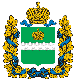 